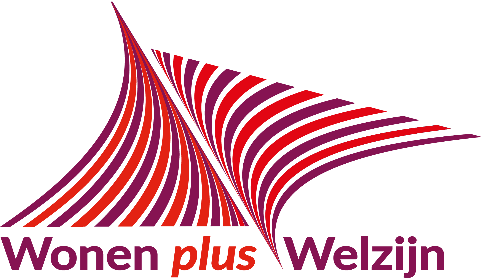 Gezocht | VOORZITTER RAAD VAN TOEZICHT Bij Wonen Plus WelzijnWonen Plus Welzijn (WPW) is een brede maatschappelijke organisatie die actief is in de gemeenten Schagen, Hollands Kroon, Dijk en Waard en Den Helder. De organisatie zet zich in voor verschillende doelgroepen en onze dienstverlening bestaat uit onder meer praktische diensten, werkleerbedrijf, mantelzorgondersteuning, ontmoetingsactiviteiten, informatie en advies en jongerenwerk en opvang van vluchtelingen in de regio. Er zijn 1250 vrijwilligers verbonden aan de organisatie. Er is één bestuurder met 4 zelforganiserende teams waarin 50 deskundige medewerkers werkzaam zijn. Zij zijn verbinder, coach en netwerker. WPW is zowel qua dienstverlening als qua interne organisatie volop in ontwikkeling. WPW is een op waarden gebaseerde organisatie waarin gelijkwaardigheid, betrouwbaarheid, zingeving, laagdrempeligheid en maatschappelijke ondernemerschap de fundamenten zijn. De Raad van ToezichtWPW kent een verantwoordelijkheid als welzijnsorganisatie, als werkgever en als samenwerkingspartner. De Raad van Toezicht (RvT) ziet vanuit de samenleving toe op de invulling van de maatschappelijke functie, de (maatschappelijke) resultaten en de daaraan verbonden risico’s. De RvT gaat na of de beschikbare middelen doelmatig worden ingezet. De RvT ziet toe op de bestuurder, treedt op als werkgever van de bestuurder en adviseert de bestuurder, gevraagd en ongevraagd, waar nodig.De RvT let integraal op de belangen van alle interne en externe stakeholders, waarbij die van cliënten en medewerkers bijzondere aandacht krijgen. De RvT wil zijn bijdrage aan WPW vormgeven vanuit een wederkerige vertrouwensrelatie met de bestuurder. De RvT geeft ruimte aan de bestuurder vanuit vertrouwen, binnen de besproken kaders. De RvT vult haar rol in vanuit een onafhankelijke positie, met visie, creativiteit en een kritische inslag en werkt hierbij conform de Governancecode Welzijn en Maatschappelijke Dienstverlening.Het Welzijnswerk is in beweging, zo ook bij WPW. De RvT heeft een belangrijke verantwoordelijkheid in het toekomstbestendig maken van de organisatie in de veranderende tijd. Van de voorzitter van de RvT wordt hierin een belangrijke bijdrage verwacht. PROFIEL
Vanwege het vertrek van de voorzitter (aflopen zittingstermijnen) zoekt WPW per 1 januari 2023 een nieuwe voorzitter.

Aan de leden van de Raad worden verschillende functie-eisen gesteld. Daarnaast hecht de RvT aan levenservaring, diversiteit en aan een intrinsieke verbinding met de identiteit, missie en kernwaarden van WPW.Profieleisen: Beschikt over bestuurlijke ervaring.Een echte netwerker, verbinder, iemand die beschikt over politiek- bestuurlijke sensitiviteit.Brede ervaring in het sociale domein.Treedt namens de RvT naar buiten en onderhoudt een relevant extern netwerk.Kennis van Good Governance, het wettelijk kader en een visie op hoe dit te vertalen naar een welzijnsorganisatie.Neemt zitting in de remuneratiecommissie.Is in staat een voorzittersrol te vervullen in het gesprek en besluitvorming van de RvT en de relatie tussen bestuurder en RvT.Voldoende beschikbaarheid en energie voor een adequate invulling van de functie.Bij voorkeur woonachtig in het werkgebied van WPW.Relevante kwaliteiten:	Diplomatiek Sociaal vaardigFlexibelOnafhankelijkHumor en relativeringsvermogenAANBOD
De RvT-leden krijgen geen beloning voor hun werkzaamheden, wel veel waardering, een vergoeding van de onkosten en ruime mogelijkheden tot scholing.PROCEDURE
Wanneer we uw sollicitatie hebben ontvangen, ontvangt u een bevestiging per e-mail. Na de sluitingstermijn vindt een eerste selectie plaats en zullen kandidaten worden uitgenodigd voor een oriënterend gesprek in week 40 (3 of 7 oktober).GEÏNTERESSEERD
Uw reactie kunt u tot 19 september  per e-mail sturen naar personeelszaken@wonenpluswelzijn.nl o.v.v. ‘vacature voorzitter Raad van Toezicht’.Bij vragen over de inhoud van de functie kunt u contact opnemen met de voorzitter, mevrouw 
Lia Franken, via  06 13207533. 

Acquisitie naar aanleiding van deze vacature is niet gewenst. 